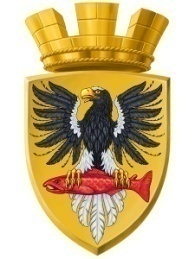 Р О С С И Й С К А Я  Ф Е Д Е Р А Ц И ЯКАМЧАТСКИЙ КРАЙП О С Т А Н О В Л Е Н И ЕАДМИНИСТРАЦИИ ЕЛИЗОВСКОГО ГОРОДСКОГО ПОСЕЛЕНИЯОт  18.04.2017 года                                                                                                               № 347-п         г.ЕлизовоОб аннулировании адреса земельному участку с кадастровым номером 41:05:0101007:1946 и зданию жилого дома с кадастровым номером 41:05:0101007:1123 и о присвоении нового адреса земельному участку с кадастровым номером 41:05:0101007:1946 и зданию жилого дома с кадастровым номером 41:05:0101007:1123	Руководствуясь статьей 14 Федерального закона от 06.10.2003 № 131-ФЗ «Об общих принципах организации местного самоуправления в Российской Федерации», Уставом Елизовского городского поселения, согласно Правилам присвоения, изменения и аннулирования адресов, утвержденным постановлением Правительства Российской Федерации от 19.11.2014 № 1221, на основании заявления Кудрина А.В. в лице Клюс Т. Г., действующей на основании доверенности от 02.03.2017 года, зарегистрированной в реестре за             № 1-420, принимая во внимание: выписку из Единого государственного реестра недвижимости об основных характеристиках и зарегистрированных правах на объект недвижимости, удостоверяющей государственную регистрацию прав собственности на земельный участок от 06.03.2017 и выписку из Единого государственного реестра недвижимости об основных характеристиках и зарегистрированных правах на объект недвижимости, удостоверяющей государственную регистрацию прав собственности на здание жилой дом от 06.03.2017ПОСТАНОВЛЯЮ:Аннулировать адрес земельному участку с кадастровым номером 41:05:0101007:1946: Российская Федерация, Камчатский край, район Елизовский, г.Елизово, ул. Магистральная. Аннулировать адрес зданию жилого дома с кадастровым номером 41:05:0101007:1123: Камчатский край, Елизовский район, г.Елизово, ул. Магистральная, д.52.Присвоить новый адрес земельному участку с кадастровым номером 41:05:0101007:1946: Россия, Камчатский край, Елизовский муниципальный район, Елизовское городское поселение, Елизово г., Энергетиков ул., 3а.Присвоить новый адрес зданию жилого дома с кадастровым номером 41:05:0101007:1123: Россия, Камчатский край, Елизовский муниципальный район, Елизовское городское поселение, Елизово г., Энергетиков ул., д.3а.5. Направить настоящее постановление в Федеральную информационную адресную систему для внесения сведений установленных данным постановлением.6. Управлению делами администрации Елизовского городского поселения опубликовать (обнародовать) настоящее постановление в средствах массовой информации и разместить в информационно – телекоммуникационной сети «Интернет» на официальном сайте администрации Елизовского городского поселения. 7. Кудрину А.В. обратиться в Управление Федеральной службы государственной регистрации, кадастра и картографии по Камчатскому краю для внесения изменений уникальных характеристик объекта недвижимого имущества.8. Контроль за исполнением настоящего постановления возложить на руководителя Управления архитектуры и градостроительства администрации Елизовского городского поселения.Глава администрации Елизовского городского поселения                                                    Д.Б. Щипицын